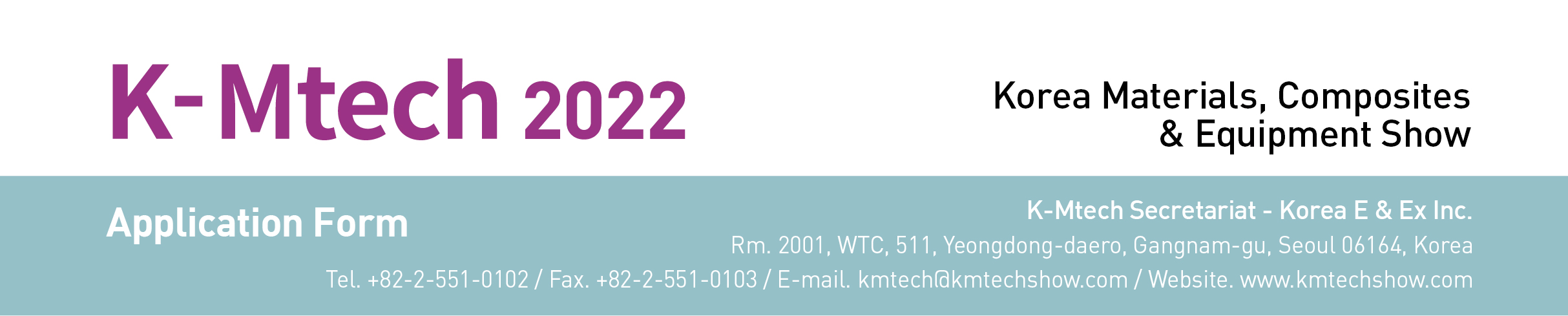 1. Applicant                                                          □ Manufacturer   □ Importer2. Type of Booth Space (1 booth: 3 x 3 = 9 sqm)* Special Benefit ① Exhibitors of KOPLAS·K-Mtech2021 will be given a USD 100 discount per 9sqm of space only charge.               ② Early Bird Discount – A USD 100 discount per 9sqm is applied to exhibitors who pay the full                                    amount of booth charge by 31th May, 2022. (More than one discount may be applied.)* Shell Scheme package includes; fascia board with company name & logo, patrician wall paneling, lighting, carpet, an information desk with a chair, one round table with 4 chairs, and a wastebasket.3. Payment Options□  Telegraphic transfer can be made to: Bank: Woori Bank			            Branch: Korea World Trade Center				     Account No.: 1081-500-336520				     SWIFT Code: HVBKKRSE				     Account Holder: Korea E & Ex Inc.				     Bank Address: 511, Yeongdong-daero, Seoul, Korea□  Cheques / Bank drafts should be made to: Korea E & Ex Inc.We hereby apply exhibit space for the K-Mtech 2022. We agree to abide the Conditions and Regulation of Participation states on reverse side of this application form.Authorized Person _________________________ Title _________________________Signature           _________________________ Date _________________________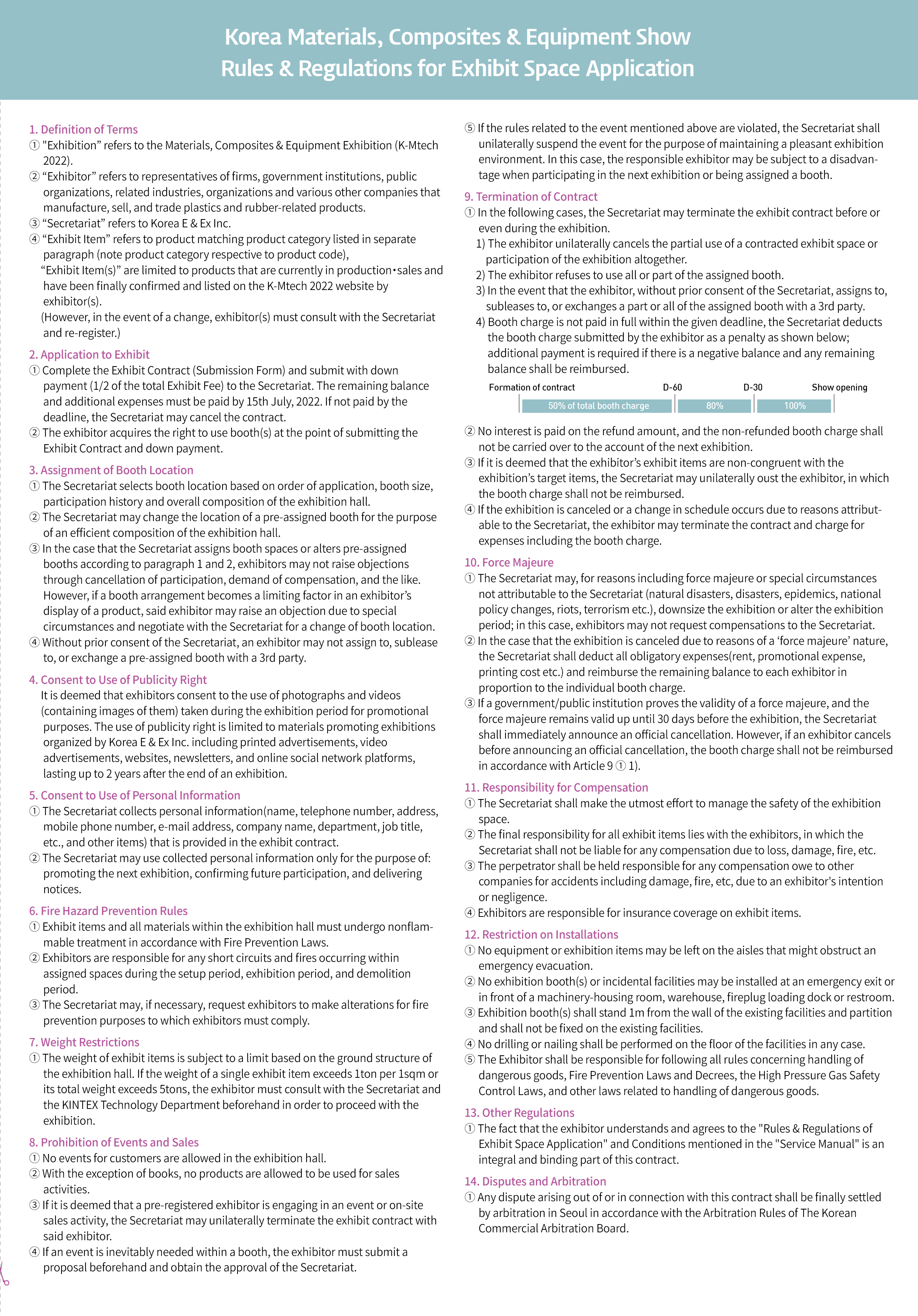 Company NameCompany DetailAddressCompany DetailCountryTelCompany DetailWebsiteFaxContactNameE-mailContactDept.PositionMain ExhibitsKorean Agent (if you have)Korean Agent (if you have)ContactTel / FaxE-mail□ Space OnlyUSD 2,600 X ________ Booth(s) = USD __________________□ Shell SchemeUSD 3,400 X ________ Booth(s) = USD __________________